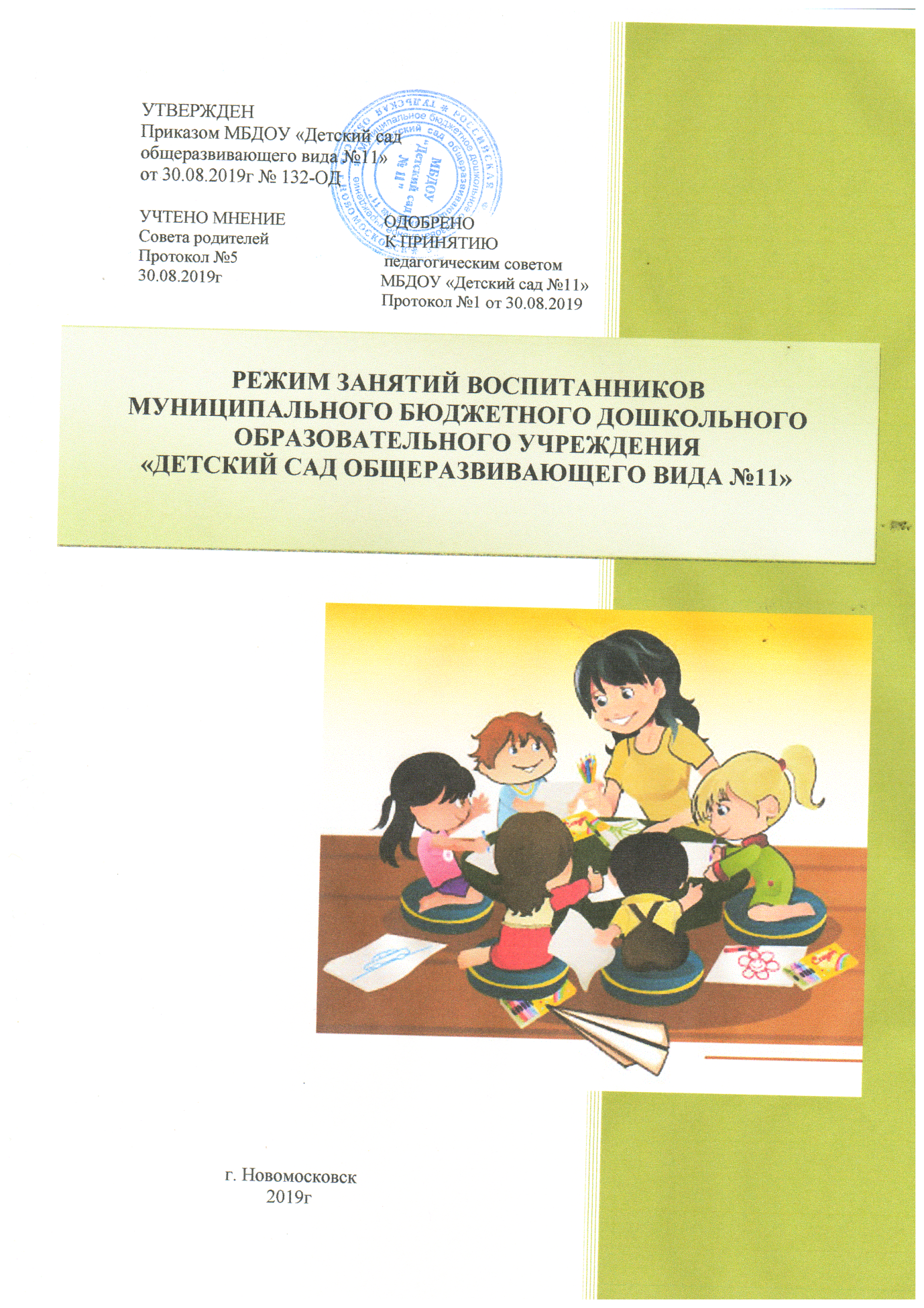 Режим работы Муниципального бюджетного дошкольного образовательного учреждения «Детский сад общеразвивающего вида №11» (далее – образовательнаяорганизация) разработан в соответствии с Постановлением Главного государственного санитарного врача Российской Федерации от 15 мая 2013 г. № 26 г. Москва от «Об утверждении СанПиН 2.4.1.3049-13 «Санитарно- эпидемиологические требования к устройству, содержанию и организации режима работы дошкольных образовательных организаций» (Зарегистрировано в Минюсте России 29 мая 2013 г. № 28564), с изменениями от 28.08.2015г, Федерального закона от 29.12.2012г № 273 ФЗ «Об образовании в Российской Федерации», Приказа Министерства образования и науки РФ от 30 августа 2013 г. № 1014 «Об утверждении Порядка организации и осуществления образовательной деятельности по основным общеобразовательным программам – образовательным программам дошкольного образования» (Зарегистрировано в Минюсте России 26.09.2013 № 30038), Приказа Министерства образования и науки РФ от 17 октября 2013 г. № 1155 «Об утверждении федерального государственного образовательного стандарта дошкольного образования» (Зарегистрировано в Минюсте РФ 14 ноября 2013 г. № 30384), Письмо Министерства образования и науки РФ и Департамента общего образования от 28 февраля 2014 года № 08-249 «Комментарии к ФГОС дошкольного образования», Устава Образовательной организации и рассчитан на 11-ти часовое пребывание воспитанников с 6.30 до 18.30; суббота, воскресенье, праздничные дни-выходные.Режим дня соответствует возрастным особенностям детей и способствует их гармоничному развитию:- для	групп	общеразвивающей	направленности	–	11-часовым	пребыванием:с 06.30 до 18.30 с 1.5  до 8 летпродолжительность учебного года с 01.09. по 31.08.Образовательная организация работает по графику пятидневной рабочей недели.Максимальная продолжительность непрерывного бодрствования детей 3-7 лет составляет 5,5 – 6 часов, до 3 лет – в соответствии с медицинскими рекомендациями.Ежедневная продолжительность прогулки детей составляет 3-4 часа.Прогулку организуют 2 раза в день: в первую половину – до обеда и во вторую половину дня – перед уходом детей домой.Общая продолжительность дневного сна для детей дошкольного возраста 2,0-2,5 часа, для детей от 1,5 до 3 лет – не менее 3 часов.Самостоятельная деятельность детей 3-8 лет (игры, подготовка к занятиям, личная гигиена) занимает в режиме дня не менее 3-4 часов.Организованная совместная деятельность проводится с учетом возраста детей, их индивидуальных особенностей.Образовательная деятельность, осуществляемая в ходе режимных моментов (организация питания, сна), преимущественно направлена на охрану здоровья ребенка, физическое и социально-личностное развитие.Организация образовательного процесса в образовательной организации осуществляется в соответствии с образовательной программой и учебным планомнепрерывной	образовательной	деятельности.	Количество	и	продолжительностьнепрерывной образовательной деятельности, устанавливаются в соответствии с санитарно-гигиеническими нормами и требованиями, которые регламентируются учебным планом.Максимально допустимый объем недельной образовательной нагрузки, для детей дошкольного возраста от 1.5 до 8 лет составляет:в группе раннего возраста (дети второго и третьего года жизни) – 1час 30 минут, продолжительность непрерывной образовательной деятельности 8 – 10 минут – 18 минут в день;в младшей группе (дети четвертого года жизни) – 2 часа 30 минут, продолжительность непрерывной образовательной деятельности не более 15 минут – 30 минут в день;в средней группе (дети пятого года жизни) – 3 часа 20 минут, продолжительность непрерывной образовательной деятельности не более 20 минут – 40 минут в день;в старшей группе (дети шестого года жизни) – 5 часов 50 минут, продолжительность непрерывной образовательной деятельности не более 25 минут – 45 минут в день;в подготовительной группе (дети седьмого года жизни) – 7 часов 30 минут, продолжительность непрерывной образовательной деятельности не более 30 минут – 90 минут в день.середине времени, отведенного на непрерывную образовательную деятельность, проводят физкультурные минутки. Перерывы между периодами непрерывной образовательной деятельности – не менее 10 минут.Для детей раннего возраста от 1,5 до 3 лет допускается осуществлять образовательную деятельность на игровой площадке во время прогулки.Образовательная деятельность с детьми старшего дошкольного возраста может осуществляться во второй половине дня после дневного сна. Ее продолжительность должна составлять не более 25 – 30 минут в день. В середине непрерывной образовательной деятельности статического характера проводятся физкультурные минутки.Образовательную деятельность, требующую повышенной познавательной активности и умственного напряжения детей, следует организовывать в первую половину дня. Для профилактики утомления детей рекомендуется проводить физкультурные, музыкальные занятия, ритмику и т.п.Формами двигательной деятельности детей в Образовательной организации являются утренняя гимнастика, занятия физической культурой в помещении и на воздухе, физкультурные минутки, подвижные игры, спортивные упражнения, ритмическая гимнастика, занятия на тренажѐрах и другие.объѐме двигательной активности воспитанников 5 – 8 лет предусматривается в организованных формах оздоровительно-воспитательнаядеятельность 6 – 8 часов в неделю с учетом психофизиологических особенностей детей, времени года и режима работы Образовательной организации.детьми второго и третьего года жизни занятия по физическому развитию образовательной программы осуществляют по подгруппам 2 – 3 раза в неделю.Длительность занятий по физическому развитию составляет:для детей от 1 года до 1 года 6 месяцев составляет 6 – 8 минут,от 1 года 7 месяцев до 2 лет – 8 – 10 минут,от 2 лет 1 месяца до 3 лет – 10-12 минут.Непрерывная образовательная деятельность по физическому развитию образовательной программы для детей в возрасте от 3 до 8 лет организуются не менее 3 раз в неделю. Длительность занятий по физическому развитию зависит от возраста детей и составляет:в младшей группе (дети 3-4 лет) – 15 мин.,в средней группе (дети 4-5 лет) – 20 мин.,в старшей группе (дети 5-6 лет) – 25 мин.,в подготовительной группе (дети 6-8 лет) – 30 мин.Один раз в неделю для детей 5 – 8 лет круглогодично организуются занятия по физическому развитию детей на открытом воздухе (при отсутствии у детей медицинских противопоказаний и наличии у детей спортивной одежды, соответствующей погодным условиям).Для достижения достаточного объѐма двигательной активности детей используются все организованные формы занятий физическими упражнениями с широким включением подвижных игр, спортивных упражнений.Режим занятий дополнительного образования устанавливается за пределами 10-ти часового пребывания воспитанников расписанием непрерывной образовательной деятельности.При проведении непрерывной образовательной деятельности детей с использованием компьютерной техники организация и режим занятий должны соответствовать требованиям к персональным электронно-вычислительным машинам и организации работы.Конкретный	режим	посещения	ребѐнком	Образовательной	организацииустанавливается договором об образовании, заключаемом между Образовательной организацией и родителями (законными представителями) ребѐнка.Количество образовательной деятельности в режимных моментах:Образовательная деятельность в ходе режимных моментовФормы   образовательной   деятельности   в   режимныхФормы   образовательной   деятельности   в   режимныхФормы   образовательной   деятельности   в   режимныхФормы   образовательной   деятельности   в   режимныхПериодичность/Периодичность/моментахвсе возрастныевсе возрастныегруппыгруппыДень здоровья,День здоровья,1раз в кварталфизкультурный досуг,физкультурный досуг,1раз в месяцоздоровительно-игровой час.оздоровительно-игровой час.1раз в неделюРазвлечение   (положительный   социально-эмоциональныйРазвлечение   (положительный   социально-эмоциональныйРазвлечение   (положительный   социально-эмоциональныйРазвлечение   (положительный   социально-эмоциональный1раз в неделюопыт)Игровая   деятельность   (сюжетно-ролевые,   режиссерские,Игровая   деятельность   (сюжетно-ролевые,   режиссерские,Игровая   деятельность   (сюжетно-ролевые,   режиссерские,Игровая   деятельность   (сюжетно-ролевые,   режиссерские,ЕжедневноЕжедневностроительно-конструктивные игры, игры-драматизации и др.)строительно-конструктивные игры, игры-драматизации и др.)строительно-конструктивные игры, игры-драматизации и др.)строительно-конструктивные игры, игры-драматизации и др.)Чтение художественной литературы,Чтение художественной литературы,Чтение художественной литературы,ЕжедневноЕжедневнолитературный досуг.литературный досуг.1раз в 2неделиМузыкально-театральная деятельностьМузыкально-театральная деятельностьМузыкально-театральная деятельность1раз в месяцОпыты,эксперименты,наблюденияэкологической1раз в неделюнаправленностинаправленностиКоллективный трудКоллективный труд1раз в 2 неделиСоциально-коммуникативная деятельностьСоциально-коммуникативная деятельностьСоциально-коммуникативная деятельностьежедневноежедневноНаименованиеПериодичностьПериодичностьПериодичностьПериодичностьмероприятийУтренняя гимнастикаежедневнежедневноежедневноежедневнежедневноежедневноооКомплексы закаливающихежедневнежедневноежедневноежедневнежедневноежедневнопроцедурооГигиенические процедурыежедневнежедневноежедневноежедневнежедневноежедневноооСитуативные беседы приежедневнежедневноежедневноежедневнежедневноежедневнопроведении режимныхоомоментовЧтение художественнойежедневнежедневноежедневноежедневнежедневноежедневнолитературыооДежурстваежедневнежедневноежедневноежедневнежедневноежедневноооПрогулкиежедневнежедневноежедневноежедневнежедневноежедневноооСамостоятельная деятельность детейСамостоятельная деятельность детейСамостоятельная деятельность детейСамостоятельная деятельность детейСамостоятельная деятельность детейИграежедневнежедневноежедневноежедневноежедневнооСамостоятельнаяежедневнежедневноежедневноежедневноежедневндеятельность детей вооцентрах (уголках) развития